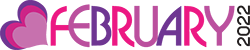 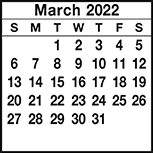 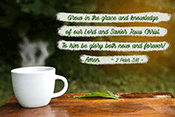 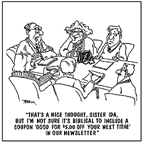 1Red Cross Blood Drive in FLC3-8 PM2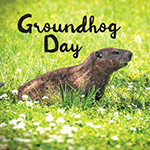 3Coffee Creek American Baptist Men’s Quarterly Mtg. @ Scottsburg First Baptist, 7 PM456   CommunionDeacon’s Mtg. 12Bowling Outing at Scottsburg Lanes, 2-4 PMchi789Business Mtg. 6:30 10Coffee Creek Baptist Association Pastors mtg. at Willie D’s, 11 a.m.1112Goods to be delivered to the Edna Martin Christian Center9:00 a.m.1314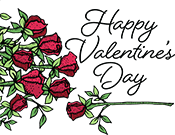 151617 March 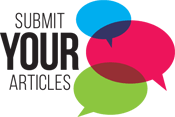 1819Shared Blessings10 a.m.-2 PM204:12 Youth Fundraising Meal (Pulled Pork) in FLC 12-1:30 PMMission Trip Mtg 1:3021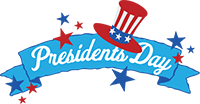 22  232425262728